Guía Formativa N° 5 ID. EX. Inglés 1 y 2º Año BásicoNombre: 			           		  ___________________  Fecha:       de          del    2020Objetivo de Aprendizaje: Colores.1.- En la guía de hoy, estudiaremos los colores en inglés. Para esto, veremos un pequeño vídeo antes de comenzar: https://www.youtube.com/watch?v=c6BVOQfgMP82.- Escribe los colores en inglés.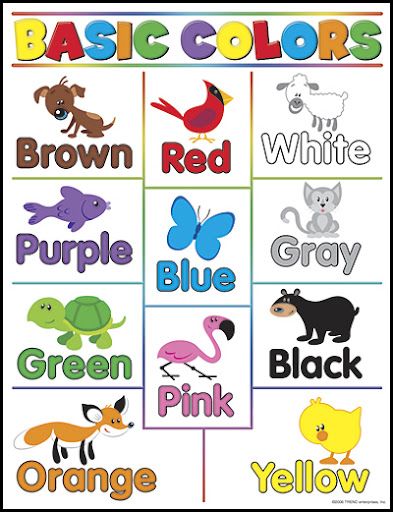 3.- Colorea cada espacio con su color correspondiente. (Excepto Sky blue)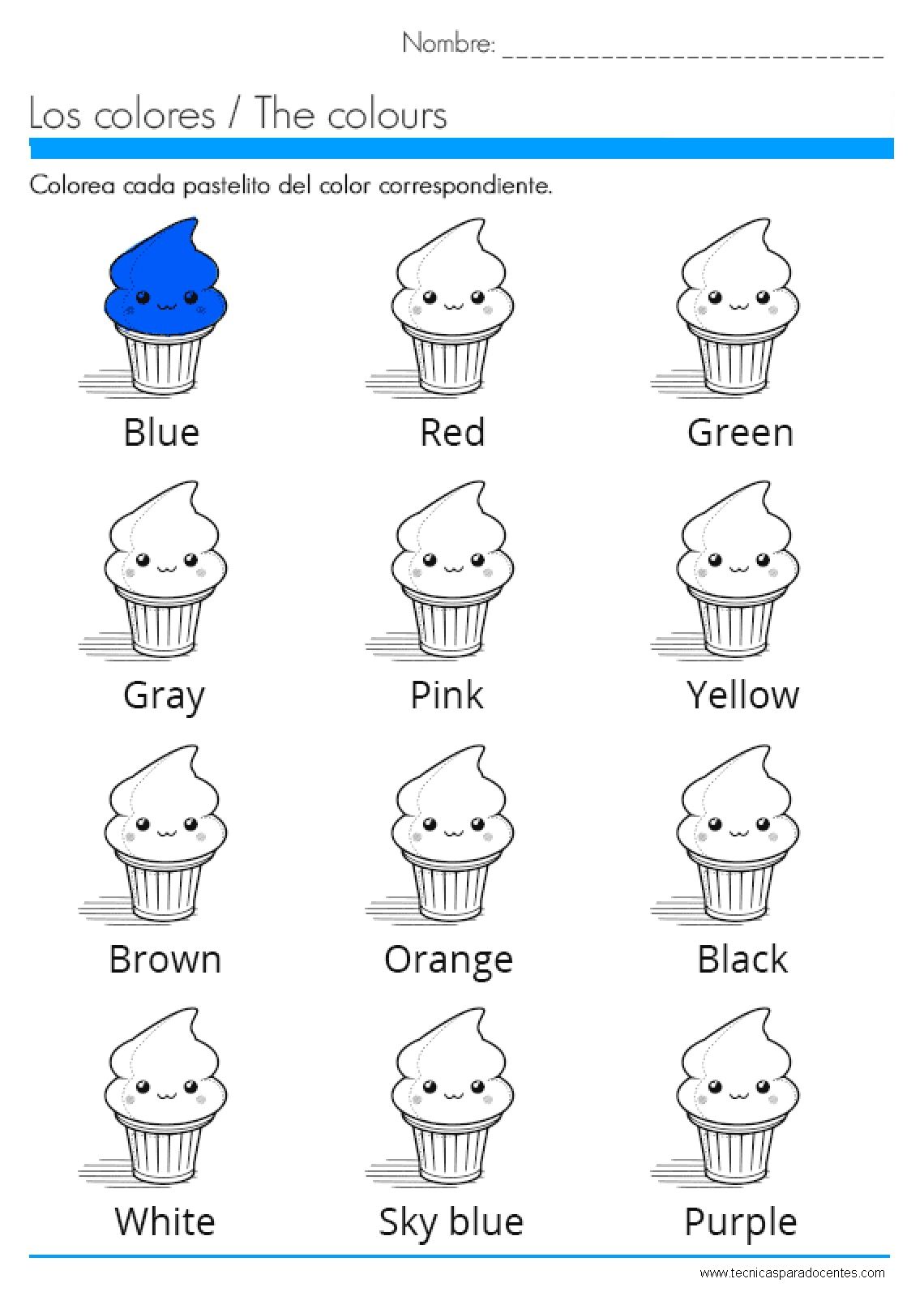 *Esta guía tiene un 60% de exigencia”                          L : 60 a 100% de logro                        NL: menos del 60% de logroPuntaje ObtenidoLNLInstrucciones para los/las estudiantes: Lee atentamente cada pregunta y responde en el espacio dado/ o selecciona respuesta según corresponda.Si tienes alguna, consulta en el Texto de la asignatura (o digital en www.curriculum línea.cl.Continúa revisando la página del Colegio para que continúes desarrollando nuevas actividades y revises tus avances.